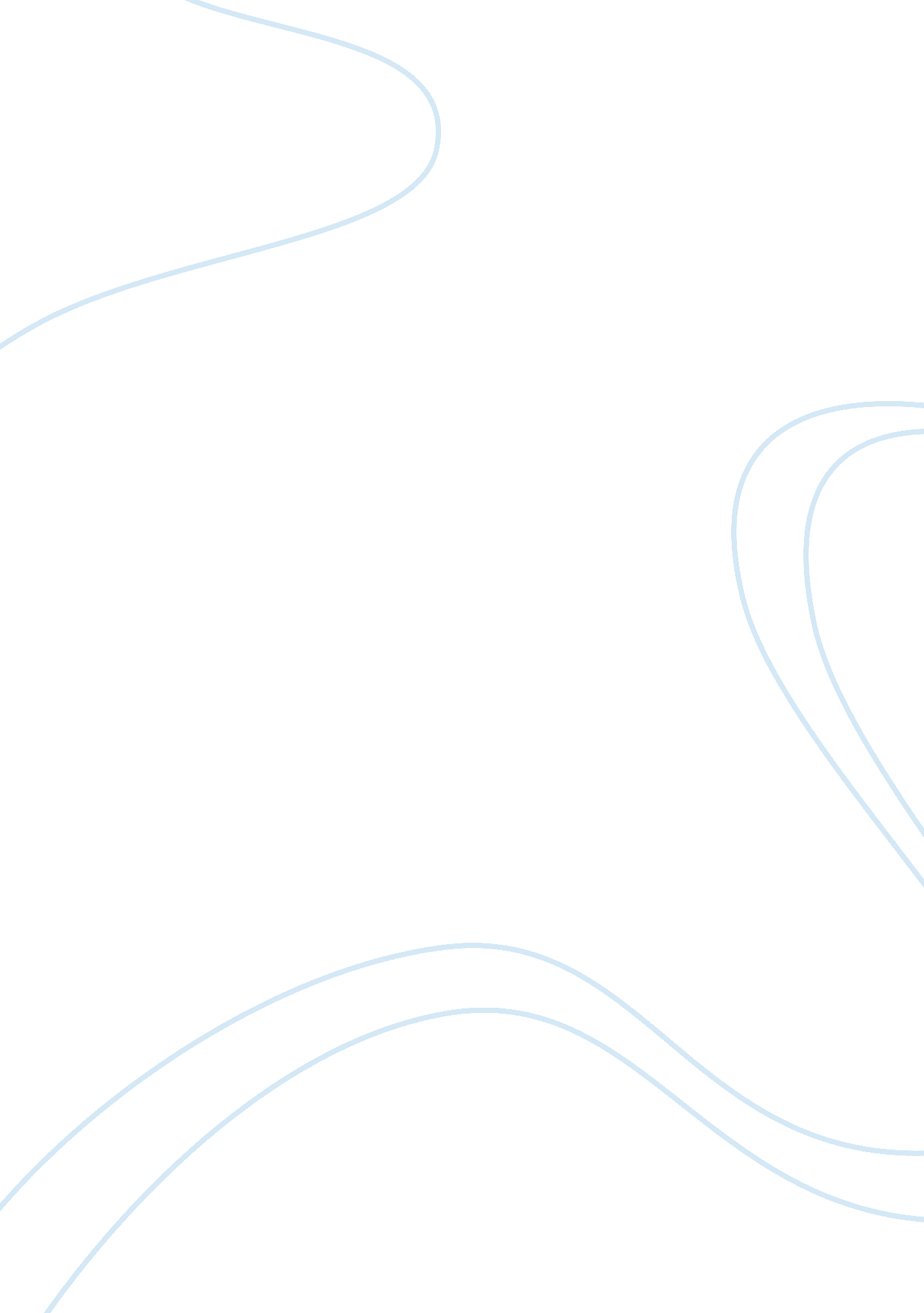 Being an electrician essay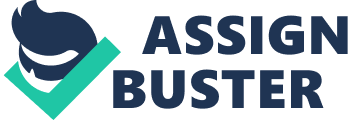 Electricians are the ones that make your house worth living in, wiring your heaters, air conditioners, and everything else electrical in your house. I went into this paper knowing most of the information here only because I work as one during the summer time. In this paper you find out everything electricians do while they are on the job site for example, running wire to all of the electrical outlets, lights, air conditioners, heaters, and many other things. You will also learn all the training you would have to do to just become a qualified electrician. You will find out also that the pay for electricians and apprentices is very nice. I hope this paper teaches you a lot about electricians that you may have not known. Electricians install and maintain all of the electrical and power systems for our homes, businesses, and factories. They put together and keep up with the wiring and control equipment through which electricity flows. They also put together and keep up with electrical equipment and machines in factories. Electricians generally focus on either construction or maintenance, but a lot of them do both. They specialize in construction mainly install wiring systems into factories, businesses, and new homes. Those who are specializing in maintenance fix and upgrade existing electrical systems and repair electrical equipment. All electricians follow State and local building codes and the National Electrical Code when performing their work. Electricians mainly start their work by reading blueprints. After determining where all the wires will go, electricians put together and connect the wires to circuit breakers, transformers, outlets, or other systems. When putting together wires, electricians use hand tools such as conduit benders, screwdrivers, pliers, knives, hacksaws, and wire strippers. They also use power tools such as drills and saws. After they are done putting the wires together they use am meters, ohm meters, volt meters, harmonics testers, and other equipment to test connections and ensure the safety of components. To become an electrician you need to earn a certificate in a technical vocational school or training academy. These take about 4 years to complete. If you do this you’ll learn the classroom theory in the vocational school, and will then have to look for an apprenticeship to develop the on the job skills. You must continue your education as an electrician. Electricians must keep up to date with the latest developments in technology, National Electrical Code changes, and if you’re a specialist, the latest developments in your field. Lastly you should go get licensed. Some state and local governments require electricians to be licensed. If you plan to be an independent contractor, you may need an additional license. Working on the job site is very dangerous and could be life threatening. Nearly 6. 5 million people work at approximately 252, 000 construction sites across the nation on any given day. The fatal injury rate for the construction industry is higher than the national average in this category for all industries. There are a lot of potential hazards for workers in construction such as; Falls (from heights), Trench collapse, Scaffold collapse, Electric shock and arc flash, and failure to use proper protective equipment. Each year, falls consistently account for the greatest number of fatalities in the construction industry. A number of factors are often involved in falls, including unstable working surfaces, misuse or failure to use fall protection equipment or simply just error. Studies have shown that using guardrails, fall arrest systems, safety nets, covers and restraint systems can prevent many deaths and injuries from falls. Electricians should have a lot of helpful traits. Electricians need to be good at making decisions and solving problems. They should be able to analyze information and evaluate results to choose the best solution and solve problems. They should be good at communicating with supervisors and peers providing information to supervisors, co-workers, and subordinates by telephone, in written form, e-mail, or in person. They should also be in shape to be able to perform general physical activities like performing physical activities that require considerable use of your arms and legs and moving your whole body, such as climbing, lifting, balancing, walking, stooping, and handling of materials. A good electrician should also be good at organizing, planning, and prioritizing work like developing specific goals and plans to prioritize, organize, and accomplish your work. Updating and using relevant knowledge is important when being an electrician. Keeping up-to-date technically and applying new knowledge to your job is required. Getting information and observing, receiving, and otherwise obtaining information from all relevant sources is another good trait to have and makes your job that much easier. Technicians should be good at installing equipment, machines, wiring, or programs to meet specifications, should be good at understanding written sentences and paragraphs in work related documents. A good listener makes a good worker. Giving full attention to what other people are saying, taking time to understand the points being made, asking questions as appropriate, and not interrupting at inappropriate times. Troubleshooting is important but isn’t completely understood until you’re somewhat experienced. Determining causes of operating errors and deciding what to do about it is troubleshooting. Judgment and Decision Making is a good trait to have when being an electrician. Time Management is another important trait to have because there are deadlines and you have to manage one’s own time and the time of others. Knowing how to do mathematics will help you with your electrician career. They use math every single day of their career life. Having good coordination is also very important. A good thing to learn about your career is finding out that your job is in high demand. This means it will be easier to find a job once you are done your learning degree. Did you know there is an extremely high demand for electricians? Well there is and there has always been a high demand for Electricians in the U. S. In fact, it has never been higher! As the population grows, more electricians will be needed to bring electricity to more homes, factories, and other places. They also will be needed to install wire and fiber optic cable for computers and telecommunications. More factories will also be using automation that electricians install and repair. Government economists expect jobs for electricians to grow faster than the average for all careers through 2020. As construction grows, electricians will be needed to work on new buildings, which require more wiring than ever before. Growing interest in energy conservation should create demand for electricians to install devices like solar panels. The average yearly salary for electricians in 2011 was $52, 910, according to the U. S. Department of Labor. Keep in mind that apprentices start work at a percentage of the salary earned by experienced workers. You can expect to receive raises throughout your training though, as your skills increase 